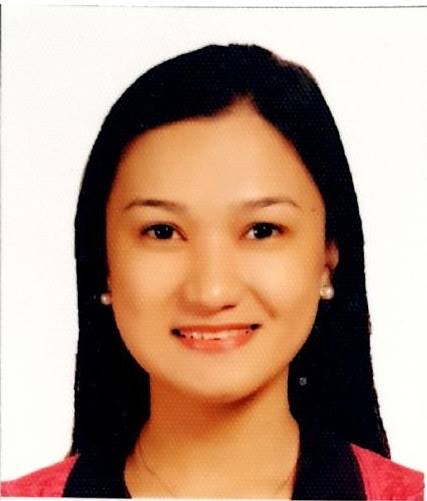 BETHANY BETHANY.358426@2freemail.com   OBJECTIVE : To provide quality service in the area of health nursing, utilizing the knowledge I acquired from my experiences and formal education.PROFESSIONAL QUALIFICATION AND CERTIFICATION:Registered Nurse (11th Placer) - conducted by Philippine Professional Regulations Commission, June 30 – July 1, 2012Passer, Health Authority – Abu Dhabi (HAAD) Licensure Examination for Registered Nurses conducted on August 23, 2016 PERSONAL INFORMATION:Date of Birth/Age	: August 20, 1991/25 years oldHeight			: 5’0”Nationality 		: FilipinoGender			: FemaleMarital Status		: SingleCAREER PROFILE : Proven record of diligence, reliability and responsibilityRemains calm and professional throughout critical incidentsResourceful problem solver capable of implementing solutions to complex problemsPossesses special sensitivity to meeting diverse needs in varied situationsDevelops rapport with colleaguesRelates well to people from a variety of culturesShows good time management skills and consistent performance PROFESSIONAL EXPERIENCES:STAFF NURSE , December 16, 2013 – December 31, 2015,  Borja Family Hospital Corporation in Tagbilaran City, Bohol, Philippines, with rotations in special areas including: Intensive Care Unit – October 1, 2015 to December 31, 2015Assess patient to determine needs, create relevant nursing care plan, monitor for changes & refer pertinent information to the physicianPerform bedside care – change linens / soiled diapers, assist with elimination through bedside commode or bedpan, and institute safety precautions at all timesMonitor and record vital signs, including pain scale and neurological vital signs (i.e. Glasgow Coma Scale)Set up and regulate life-saving maintenance equipment (i.e. mechanical ventilator, cardiac monitor, infusion pump, syringe pump) and record patient’s responses accuratelyPerform nursing procedures such as maintaining oxygenation (by nasal cannula or face mask), suctioning secretions, and doing tracheostomy careGive regular enteral feedings with strict aspiration precautionsAdminister medications orally, intravenously, through gastric tubes, or by other methodsAssist physicians with procedures such as cardioversion, defibrillation, and endotracheal intubationMaintain skin integrity and optimum blood circulation by performing passive and active range-of-motion exercises and changing patient’s position from side to side regularly Monitor catheters (i.e. Foley catheter), tubings (i.e. Endotracheal tube, Tracheostomy tube, Chest tube), and drains (i.e. Jackson-Pratt drain) to ensure proper placement and functioningEducate patient and family about how to manage the patient’s illnessRespond to life-saving situations by performing CPR per hospital policy and in accordance to standards of nursing practice; perform post mortem care for unrevived patientsMaintain the sterility of the unitRecord all nursing care completely and accuratelyPrivate Rooms, Semi-Private Rooms, and Female Ward – July 1, 2015 to September 30, 2015Private Rooms, Male Ward, and Pediatric Ward – October 1, 2014 to June 30, 2015Private Rooms & Obstetrical Ward  – December 16, 2013 – March 31, 2014 Receive and usher patient comfortably  to designated roomAssess for signs and symptoms, and create comprehensive nursing care planTake and record vital signs and pain scale, including fetal heart rate (for pregnant patients), bearing in mind the age-appropriate vital sign ranges, and report any unusualities to the physicianAssist physician with their daily rounds, and execute physician’s ordersDeliver designated nursing interventions to patients that are consistent with patient’s medical plan of careEducate new mothers on essentials of newborn care, such as feeding and burping, thermoregulation through mother-baby skin contact, and bathingAdminister medications safely and properlyPerform nursing procedures which includes but is not limited to reinserting IV access, administering blood and blood products, giving Total Parenteral Nutrition, doing catheterization, inserting nasogastric tubes, and assisting physicians on medical proceduresPerform admission, discharge, and transfer procedures per hospital policyInstitute safety precautions, aseptic technique, isolation procedures, and infection control measuresMeasure and record intake and output accuratelyEducate and provide support to patients and family members regarding patient’s illnessMaintain privacy and confidentiality of patient’s recordsEvaluate patient response to the nursing care planDocument nursing care in corresponding health records accurately Emergency Room – April 1, 2014 to September 30, 2014Receive patient in the ER, perform quick yet thorough assessment of patient needs, and  consult the health care team members to plan and implement patient care planMeasure and record patient’s vital signs and weightPerform triage using appropriate guidelines & nursing standards to determine patients with emergent, urgent and non-urgent needsStabilize the patient until the physician is available, using standards of nursing practiceInitiate IV access, provide IV therapy, and administer prescribed medicationsCollect samples (i.e. urine, stool, sputum, blood) for laboratory testsAssist physician during physical examination and medical proceduresPerform emergency life-saving procedures in the event of code blueProvides basic bedside careEducate and support patient’s familyDisplay professionalism while completing multiple urgent tasksRecord all pertinent information concisely and accurately, in a timely mannerUsher and endorse patient information to corresponding roomNURSING BOARD EXAMINATION REVIEW RATIONALIZER AND REVIEW ASSISTANT OF IELTS, August 12, 2012 to May 31, 2013 at Powerhouse Training and Review Center, Tagbilaran City, Bohol, Philippines Rationalize and discuss post tests and simulations using concepts from accredited nursing textbooks Answer and clarify reviewees’ questions regarding nursing conceptsPrepare nursing board exam sample practice questions to stimulate reviewees’ thinking and analytical skillsForm core groups and provide tutorials based on topics requested by revieweesAssist nursing board examination national lecturers with their needs, such as food, lodging, and teaching materialsMake monthly reports regarding nursing board exam reviewees’ progressPrepare and maintain supplies for IELTS revieweesAdminister IELTS practice tests, and rate writing tasks using a standard band score guideTRAININGS, SEMINARS, AND MEDICAL MISSIONS ATTENDED:February 24 – 25, 2016Basic Life Support for Healthcare Providers Course – Accredited by American Heart AssociationUniversity of Cebu CampusCebu City, Cebu, PhilippinesSeptember 5 – 12, 2015Cleft Lip and Palate Surgical MissionBorja Family Hospital CorporationTagbilaran City, Bohol, PhilippinesMay 5 - 6, 2014ECG Clinical InterpretationBorja Family Hospital CorporationTagbilaran City, Bohol, PhilippinesFebruary 17 – 24, 2014Operation Giving Back Bohol Surgical Mission Borja Family Hospital CorporationTagbilaran City, Bohol, PhilippinesJanuary 24 – 26, 2014Regular IV Training Program – Accredited by ANSAPTagbilaran Community Hospital CorporationTagbilaran City, Bohol, PhilippinesNovember 4, 2013Lactation Management TrainingDon Emilio del Valle Memorial HospitalUbay, Bohol, PhilippinesEDUCATION:PERIOD           	 DEGREE/COURSE                                                HONORS/SCHOOL2008-2012           BACHELOR OF SCIENCE IN NURSING        Magna cum Laude, Holy Name University2004-2008           SECONDARY EDUCATION                            Valedictorian, Holy Name University 1998-2004           ELEMENTARY EDUCATION                          Valedictorian, Holy Name University 1996-1998           KINDERGARTEN                                            Salutatorian, St. Therese Kindergarten School             1994-1996           NURSERY                                                        Valedictorian, Merne Graham School School address : all in Tagbilaran City, Bohol, Philippines